ff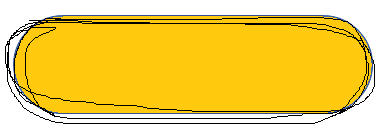 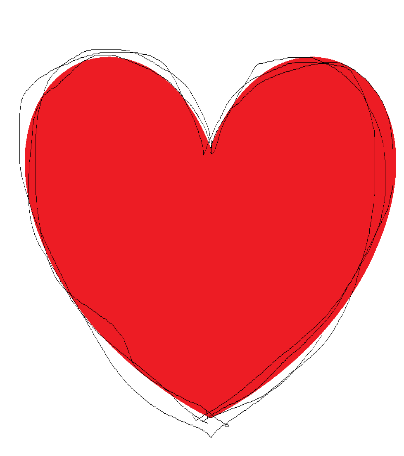 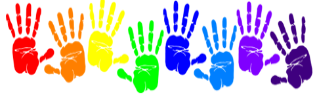 